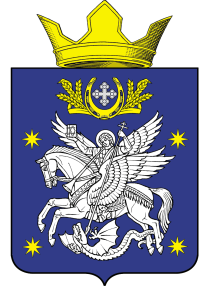 АДМИНИСТРАЦИЯ ДОБРИНСКОГО СЕЛЬСКОГО ПОСЕЛЕНИЯ УРЮПИНСКОГО МУНИЦИПАЛЬНОГО РАЙОНА ВОЛГОГРАДСКОЙ ОБЛАСТИПОСТАНОВЛЕНИЕот 28.04.2023 г.                                                                                                      № 19Об отмене Постановление администрации Добринского сельского поселения от 23 мая 2018 г. № 21 «Об определении мест и способов  разведения костров, сжигания мусора, травы, листвы и иных отходов, материалов или изделий  на территории  Добринского сельского поселения Урюпинского муниципального района Волгоградской области»  В соответствии  с Постановлением Правительства от 24.10.2022г. №1885 «О внесении изменений в Правила противопожарного режима в Российской Федерации»,  администрация Добринского сельского поселения Урюпинского муниципального района Волгоградской области п о с т а н о в л я ет:1. Постановление администрации Добринского сельского поселения от 23 мая 2018 г. № 21 «Об определении мест и способов  разведения костров, сжигания мусора, травы, листвы и иных отходов, материалов или изделий  на территории  Добринского сельского поселения Урюпинского муниципального района Волгоградской области»  считать утратившими силу.2. Настоящее постановление вступает в силу со дня его подписания и подлежит  обнародованию.Глава Добринского сельского поселения А.Ю.Бондаренко 